Order of ServiceEaster Sunday, April 12, 2020from Lethbridge Mennonite Churchon behalf of Mennonite Church CanadaInvolved in the service:Speaker:	Pastor Ryan DueckWorship Leader:	Jennifer OttoMusic:	Linda & LaVerne Peters, Joani Neufeldt, Claire Dueck, Ruth Dueck and Greg Rabus.Children’s Story:	Kevin NeufeldtSound/Recording:  Zachary Wirzba and Paul NeufeldtWelcomeCall to worshipLeader: The Lord is Risen!People: The Lord is risen indeed!Leader: Let all God's people declare:People: The Lord is Risen indeed!Leader: Let all the earth declare:People: The Lord is Risen indeed!All: Hallelujah!Song	Come People of the Risen KingChildren’s Story Special MusicScripture Reading	Colossians 3:1-4HymnScripture Reading MessageSongPrayers of Intercession HymnBenedictionHWB #280 Christ the Lord is Risen TodayMark 16:1-8 Raised with ChristO Lord of All the NationsSTS #90 Oh, how good is Christ the Lord*This worship service was recorded in stages over two days to avoid having all participants in the church building at the same time, as well as to ensure that all surfaces (specifically, the piano) were cleaned for those contributing to the service.*All songs are used with permission.Come People Of The Risen KingWords and Music by Keith Getty, Kristyn Getty and Stuart Townend 112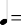 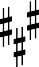 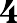 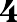 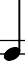 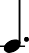 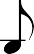 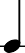 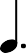 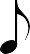 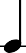 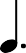 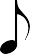 Comepeople	oftheRisen King,who delightto	bringHim(2. Come)thosewhose joy	ismorning sun,and thoseweeping throughthe(3. Come)youngandoldfromev	-'ry land,menandwomenof	the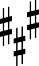 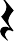 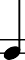 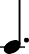 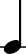 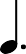 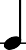 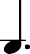 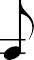 praise;Comeall,and tuneyourheartsto	singto	theMorning Star	ofnight;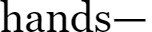 Comethosewhotell	ofbattleswon,and thosestruggling inthefaith;Comethosewithfull	oremptyfindtheriches	ofHis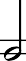 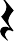 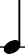 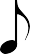 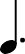 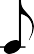 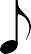 grace.Fromtheshiftingshad - owsof	theearth,we willliftour eyes	tofight.ForHisper- fectlovewillnev- er change,andHismer- cies nev- ergrace.O - verallthe world,Hispeople shore to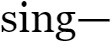 shorewe hearthem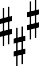 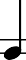 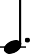 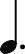 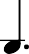 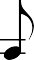 Him,wheresteady   arms	ofmercy reach,to  	gatherchil - drencease,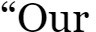 butfol -lowus throughallour days,with thecertain hope	ofcallthetruththatcries throughev	-'ryage,	  Godis	all	in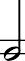 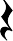 in. peace.Re	-joice,	rejoice!	Letev -'ry   tongue	re	-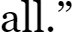 CCLI Song # 5232617© 2007 Thankyou MusicFor use solely with the SongSelect®. Terms of Use. All rights reserved. www.ccli.comCCLI License # 3280481Come People Of The Risen King - 2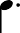 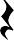 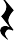 -joice!Oneheart,	onevoice;O	Church	ofChrist,re	-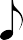 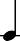 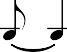 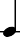 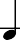 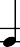 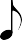 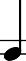 -joice!	2. Come3. Come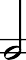 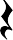 - joice!	Re-	joice,	re-	joice!	Letev -'ry   tongue	re	--joice!Oneheart,	onevoice;O	Church	ofChristre	-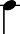 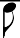 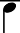 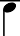 -joice!   	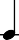 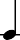 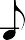 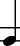 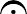 	-	II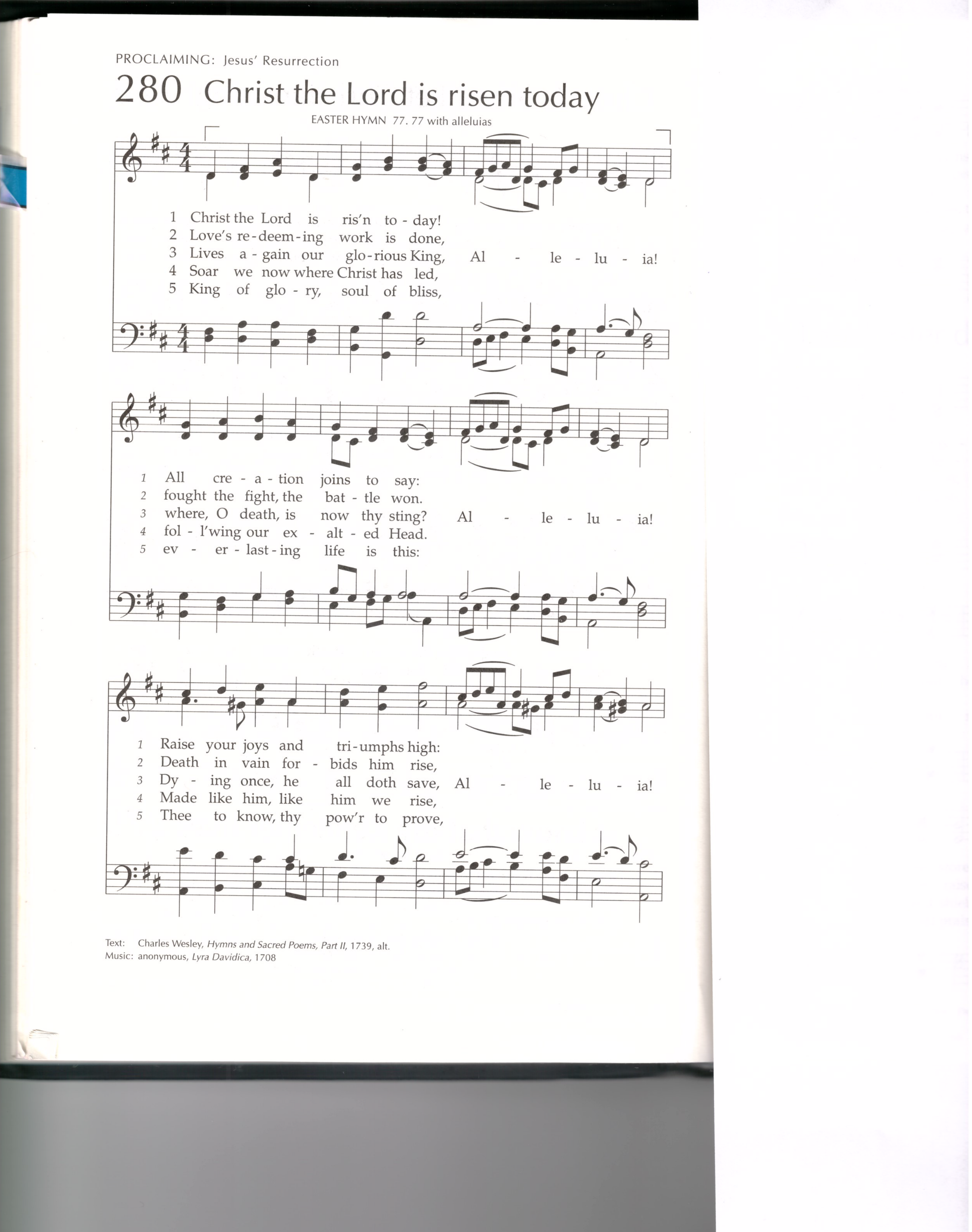 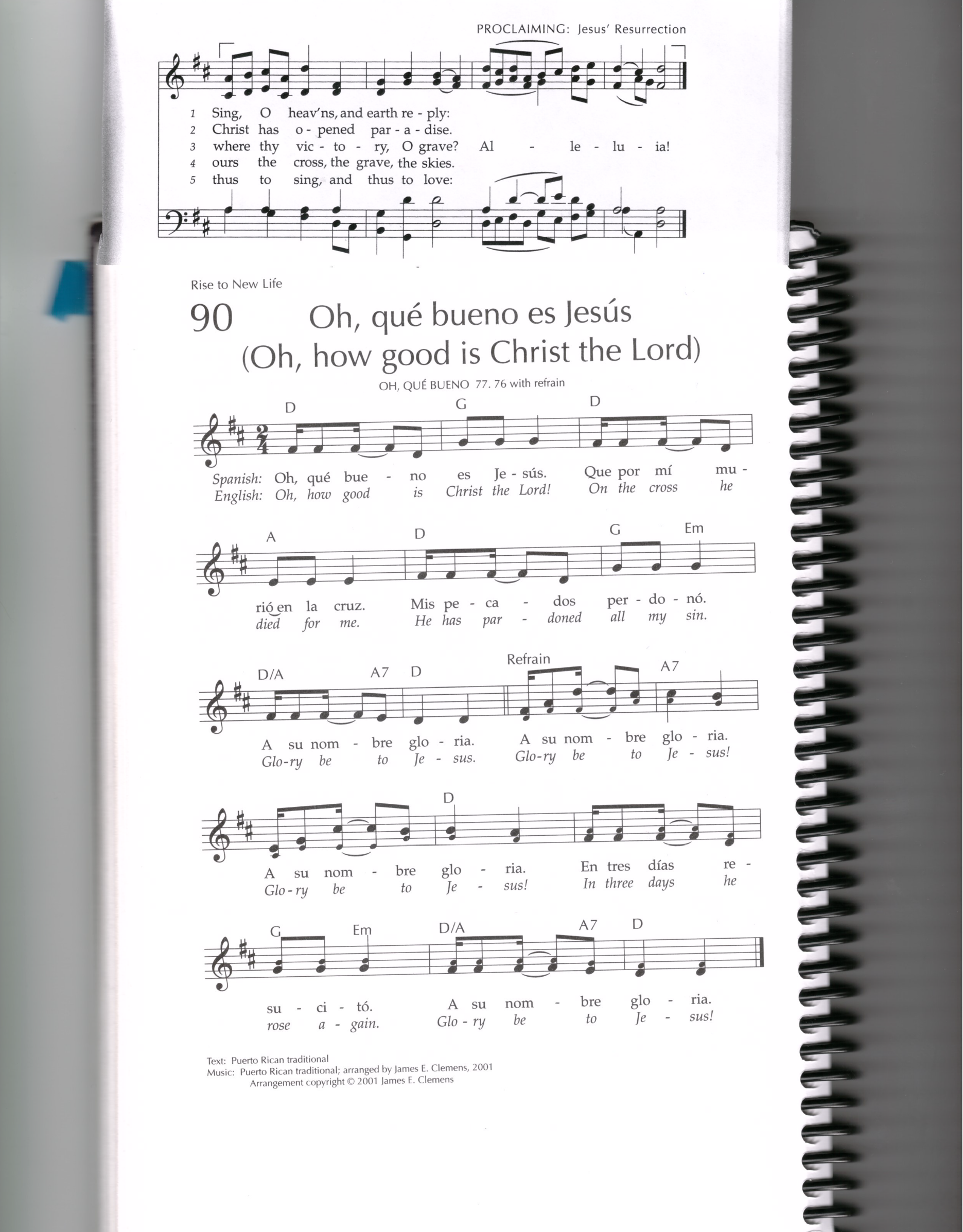 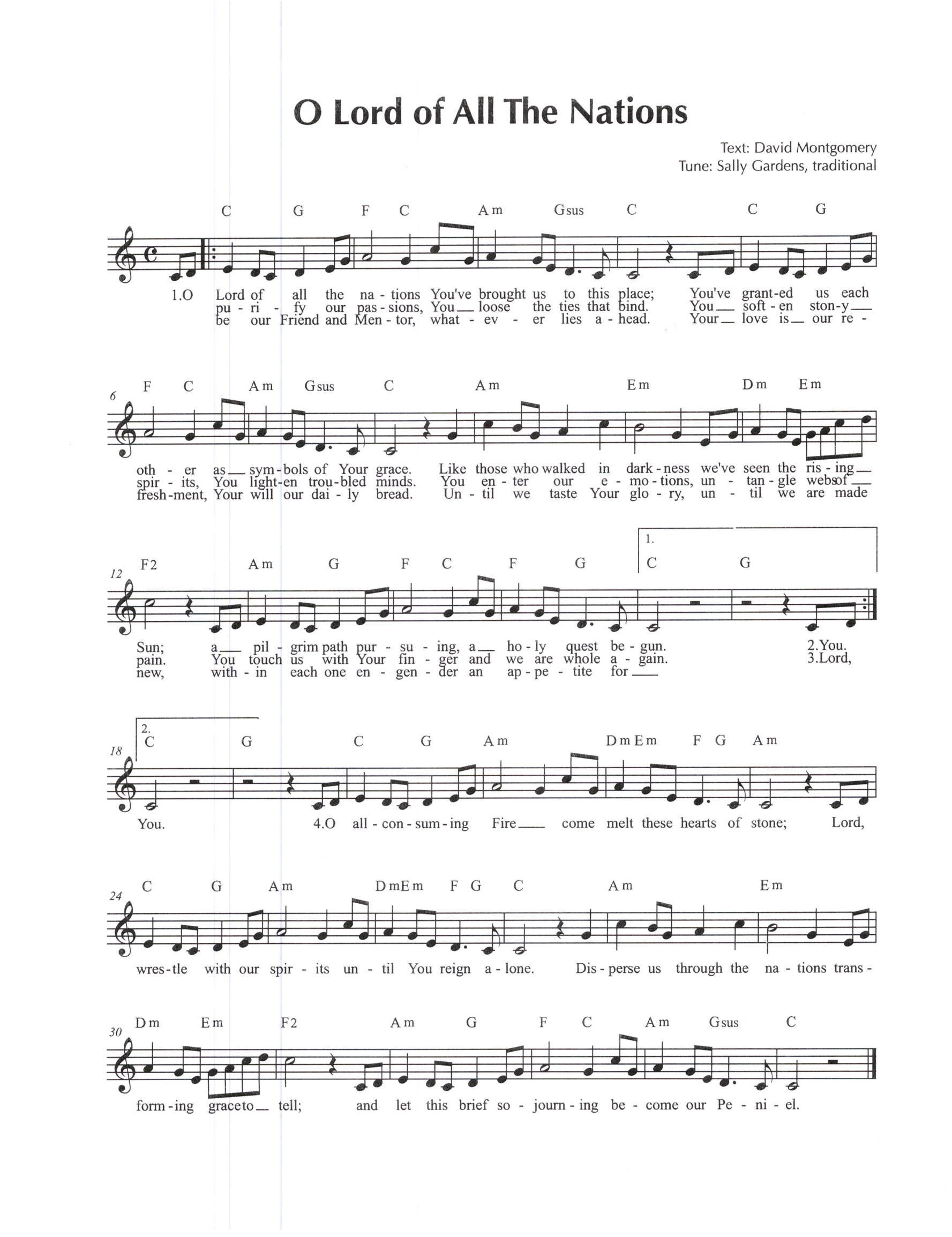 